2nd APT Coordination Meeting for WRC-1226 January 2012, Time: 13:00 – 14:00, Venue: Room 5+6, CICGProvisional AgendaAdoption of AgendaReport from the Coordinators:Agenda Item: 1.3Agenda Item: 1.4Agenda Item: 1.5Agenda Item: 1.6Agenda Item: 1.7Agenda Item: 1.8Agenda Item: 1.9Agenda Item: 1.10Agenda Item: 1.11Agenda Item: 1.12Agenda Item: 1.13Agenda Item: 1.14Agenda Item: 1.15Agenda Item: 1.16Agenda Item: 1.17Agenda Item: 1.19Agenda Item: 1.20Agenda Item: 1.21Agenda Item: 1.22Agenda Item: 1.23Agenda Item: 1.24Agenda Item: 2Agenda Item: 4Agenda Item: 8.1 (COM6)Agenda Item: 8.2Any other issues to be discussedDr. A. JamiesonChairman, APT Preparatory Group for WRC-12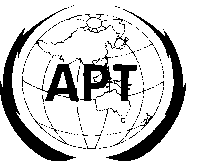 ASIA-PACIFIC TELECOMMUNITYAPT Coordination Meetings During RA-12 and WRC-12APT Coordination Meetings During RA-12 and WRC-1226 January 201226 January 2012